SUPPLEMENTARY MATERIALeTable 1: PRISMA statement and checklist…..…..…..…..…..…..…..…..…..…..…..…..…..….…..…..…..…...…..….…..…..…..…..…page 2-3eTable 2: MOOSE checklist.…..…..…..…..…..…..…..…..…..…..…..…..…..…..…..…..…..…..…..…..….…...…..…..…..…..….…..….page 4-5eMethods 1 and 2…………………………………………………………………………………………………….…………………………...page 6eTable 3: Characteristics of the studies included in meta-analyses..…..……...…..…..…..…...…..…..…..…...….…..…..…..…..…..…page 7-15eTable 4: Meta-regressions of moderators of Risk of psychotic recurrence. …..…..…..…...…..…..…..…...….…..……..…..…..…..…page 16eFigure 1: Meta-analytical outcomes for APPD (acute polymorphic psychotic disorder without symptoms of schizophrenia) subtype of ATPD…………………………………………………………………………………………………….………………….…………..page 17eFigure 2a-d: Sensitivity analyses for primary outcome (psychotic recurrence)……………………………………………………………page 18-21eResults 1…………………………………………………………………………………………………………………………………..………page 22eFigure 3: Meta-regression scatterplot for Female ratio……………………….…..…..…..…...…..…..…..…..….…..……..…..…..…..…page 23eFigure 4: Meta-regression scatterplot for Study quality…………………..….…..…..…..…...…..…..…..…..….…..……..…..…..…..….page 24eFigure5a-c: Publication bias assessment……………………………………………………………………………………………………...page 25-26eTable 5: List of excluded studies (full text screening)……………………………………………………………….………………………..page 27-30eLimitations…………………………………………………………………………………………………………………………….………….page 31References…………………………………………………………………………………………………………………………………………page 32-38This supplementary material has been provided by the authors to give readers additional information about their work.eTable 1: PRISMA statement and checklist eTable 2: MOOSE Statement - Reporting Checklist for Authors, Editors, and Reviewers of Meta-analyses of Observational StudieseMethods 1 and 2eMethods 1: Details of the literature searchWeb of Science database (Clarivate Analytics) was searched, incorporating the Web of Science Core Collection, BIOSIS Citation Index, KCI Korean Journal Database, MEDLINE, Russian Science Citation Index, and SciELO Citation Index. The following search string was used: ((acute and transient psych* OR ATPD OR "brief psych*" OR BPD OR brief intermittent psych* symptoms OR BIPS OR brief limited intermittent psych* symptoms OR BLIPS OR Acute Polymorphic Psych* Disorder OR APPD) AND (first episode psychosis OR transition OR conversion OR relapse OR recurrence OR diagnostic instability OR diagnostic change OR quality of life OR mortality OR predictor* OR functioning OR outcomes)).eMethods 2: Variables extracted From each study, a predetermined set of variables which were necessary to characterise the study and measure the outcomes or predictors was included: study name and year of publication, country (continent), brief psychotic episode (diagnosis) classification (ATPD/BPD/BIPS/BLIPS), classification instrument (CAARMS/SIPS/DSM/ICD), operationalisation of psychotic recurrence at follow-up, baseline sample size, age (mean ±SD), gender (female ratio), follow-up (months), outcome data and types of predictors.eTable 3: Characteristics of the studies included in meta-analyses.ATPD: acute and transient psychotic disorder; APPD: Acute Polymorphic Psychotic Disorder; BIPS: brief intermittent psychotic symptoms; BLIPS: brief limited intermittent psychotic symptoms; BPD: brief psychotic disorder; CAARMS: Comprehensive Assessment of At-Risk Mental States; DSM: Diagnostic and Statistical Manual of Mental Disorders ; ICD: International Classification of Diseases; SIPS: Structured Interview for Prodromal Symptoms.eTable4. Meta-regressions of Moderators of Risk of psychotic recurrenceeFigure1. Meta-analytical outcomes for APPD (acute polymorphic psychotic disorder) without symptoms of schizophrenia subtype of ATPDeFigure 2a-d: Sensitivity analyses for primary outcome (psychotic recurrence)eFigure 2a: Sensitivity analyses for primary outcome (psychotic recurrence) at 6 months follow up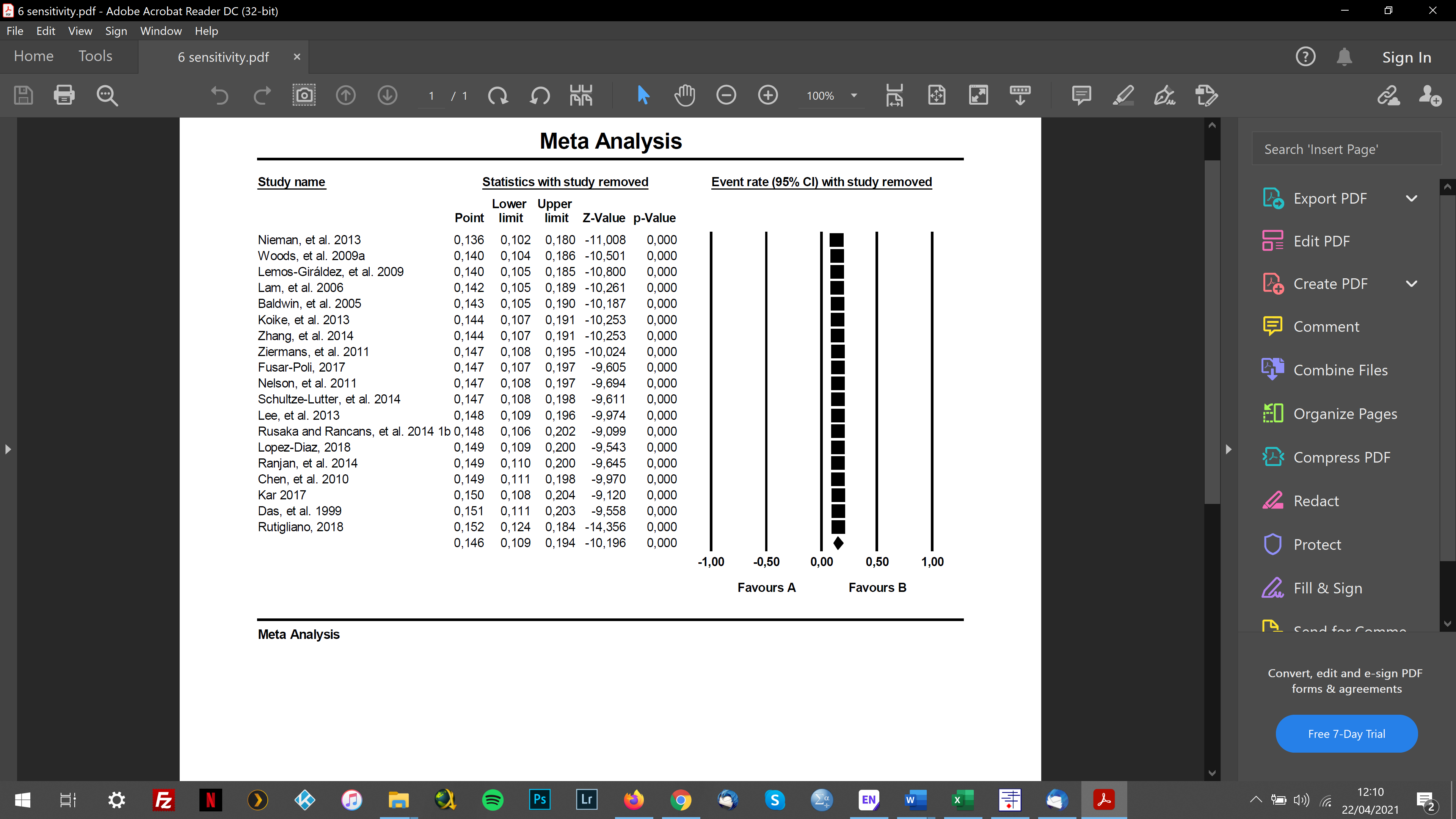 eFigure 2b: Sensitivity analyses for primary outcome (psychotic recurrence) at 12 months follow up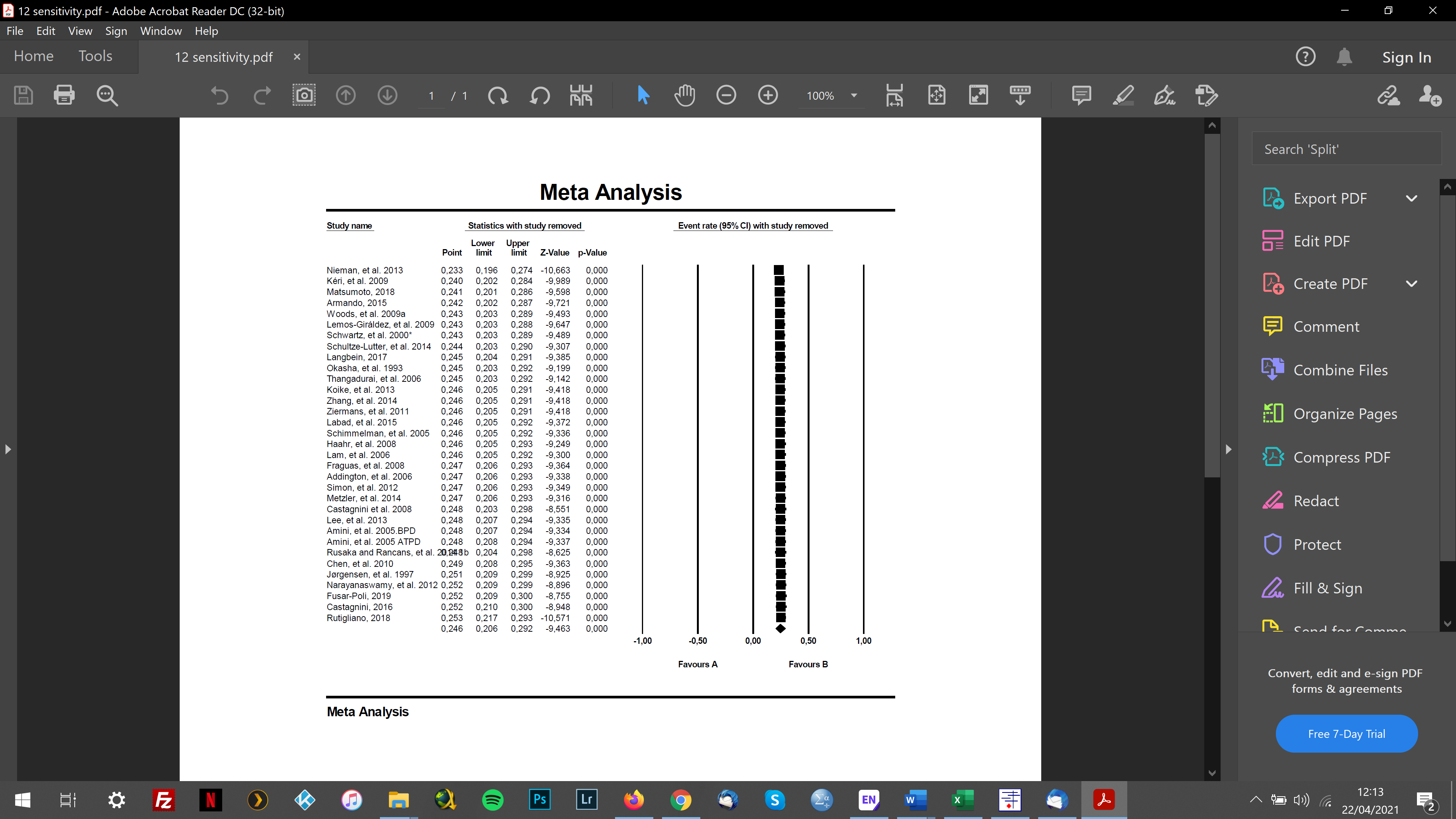 eFigure 2c: Sensitivity analyses for primary outcome (psychotic recurrence) at 24 months follow up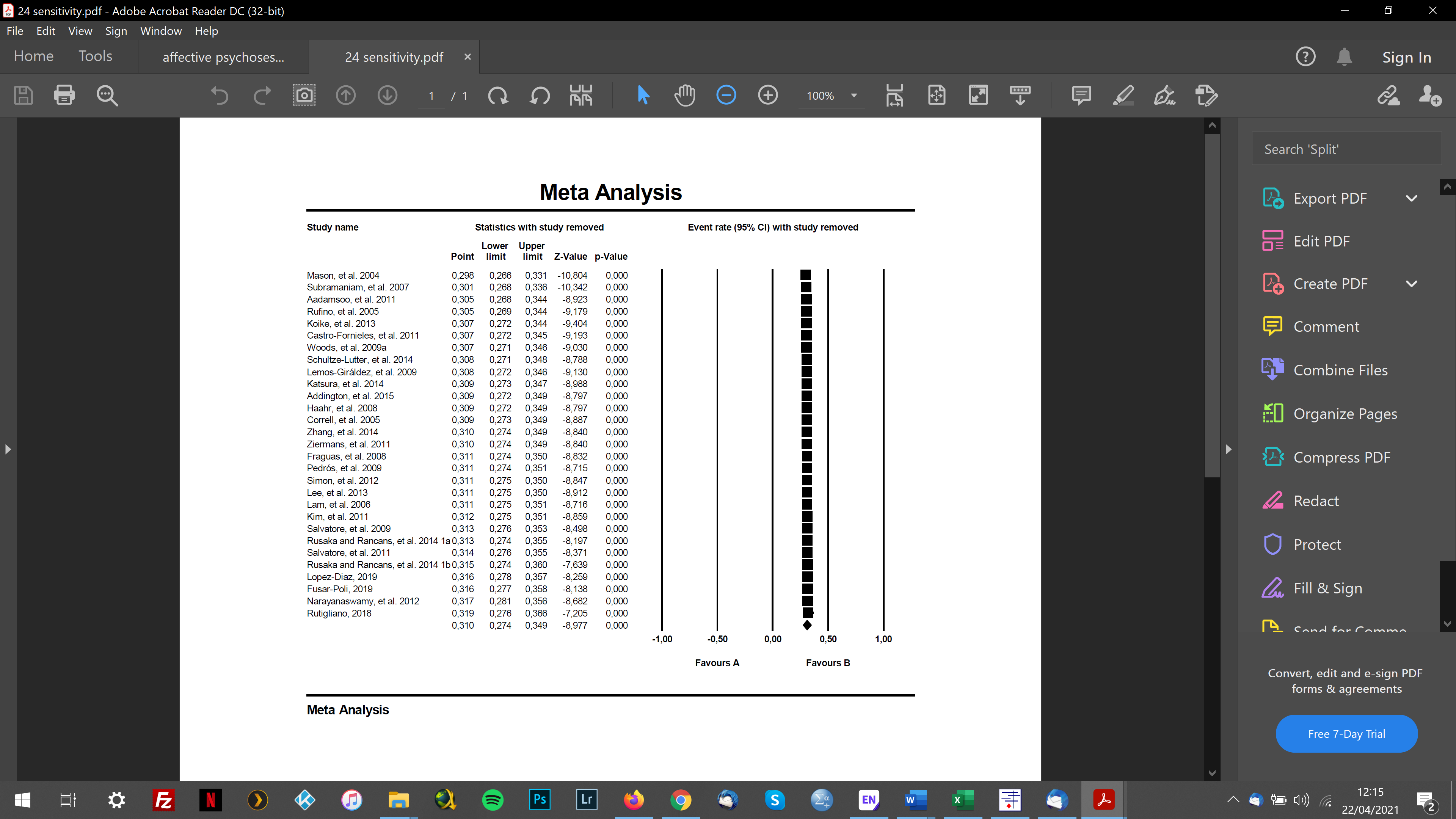 eFigure 2d: Sensitivity analyses for primary outcome (psychotic recurrence) at ≥36 months follow up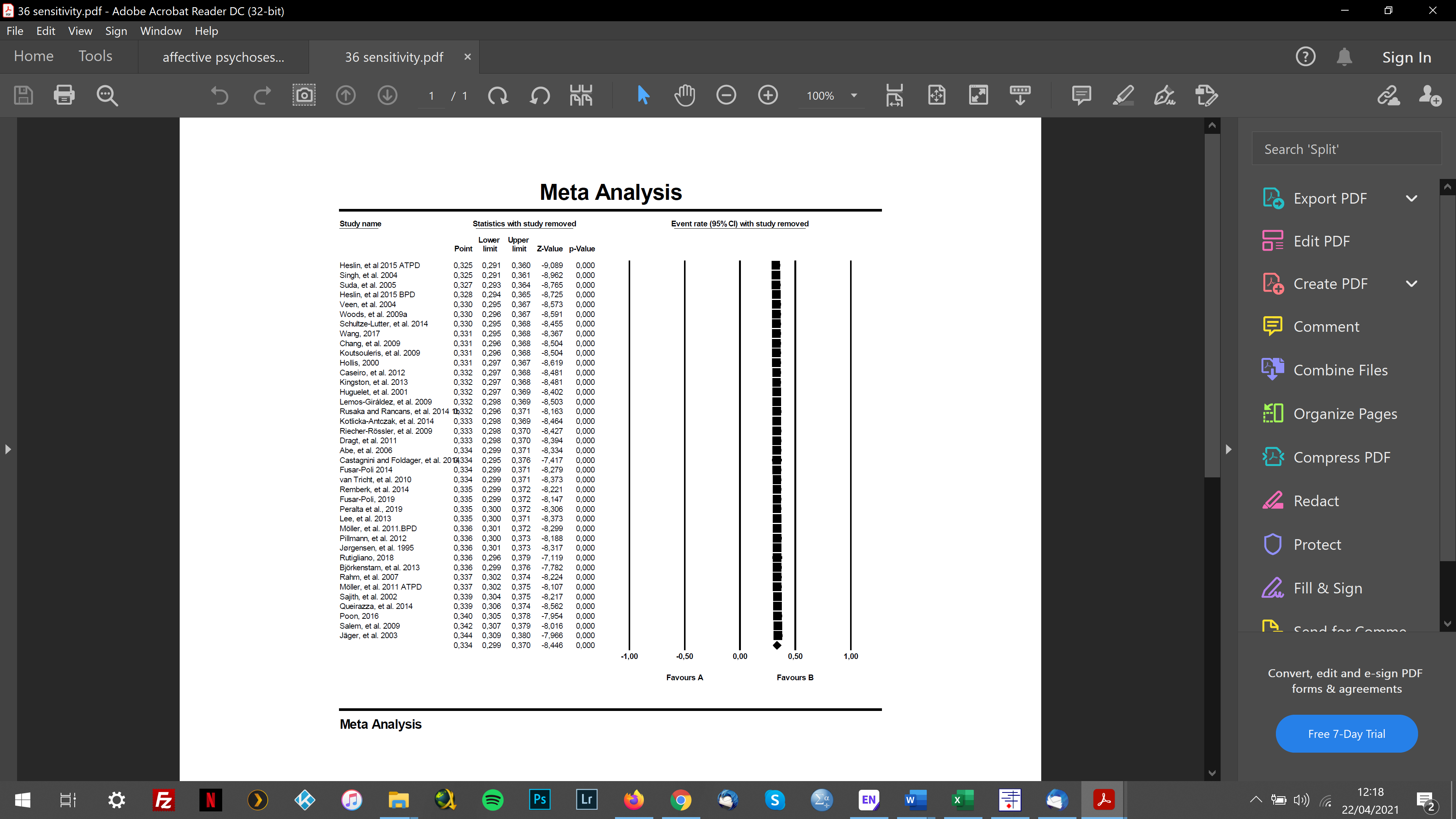 eResults 1Heterogeneity was 97.3% and 97.2% for prospective diagnostic stability and change respectively. Heterogeneity of prospective diagnostic change across specific disorders ranged from 75.6% for affective spectrum psychoses to 94.5% for schizophrenia spectrum psychoses. Heterogeneity of functional/vocational status (vocational outcome) was 86.8%.eFigure3. Meta-regression scatterplot for Female ratioeFigure4. Meta-regression scatterplot for Study qualityeFigure 5a-c: Publication bias assessmenteFigure 5a: Funnel plot of included studies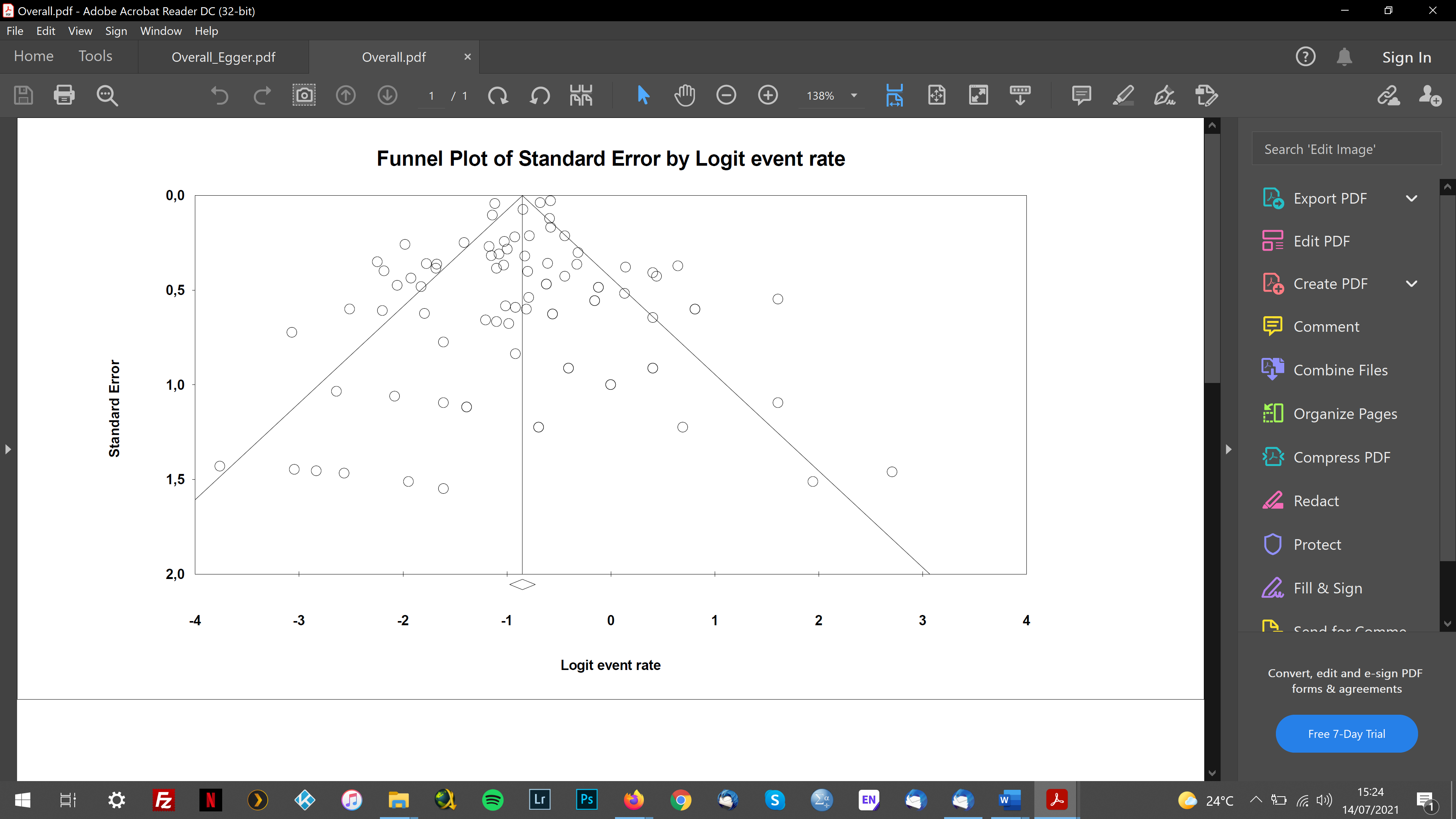 eFigure 5b: Egger’s Test for funnel plot asymmetry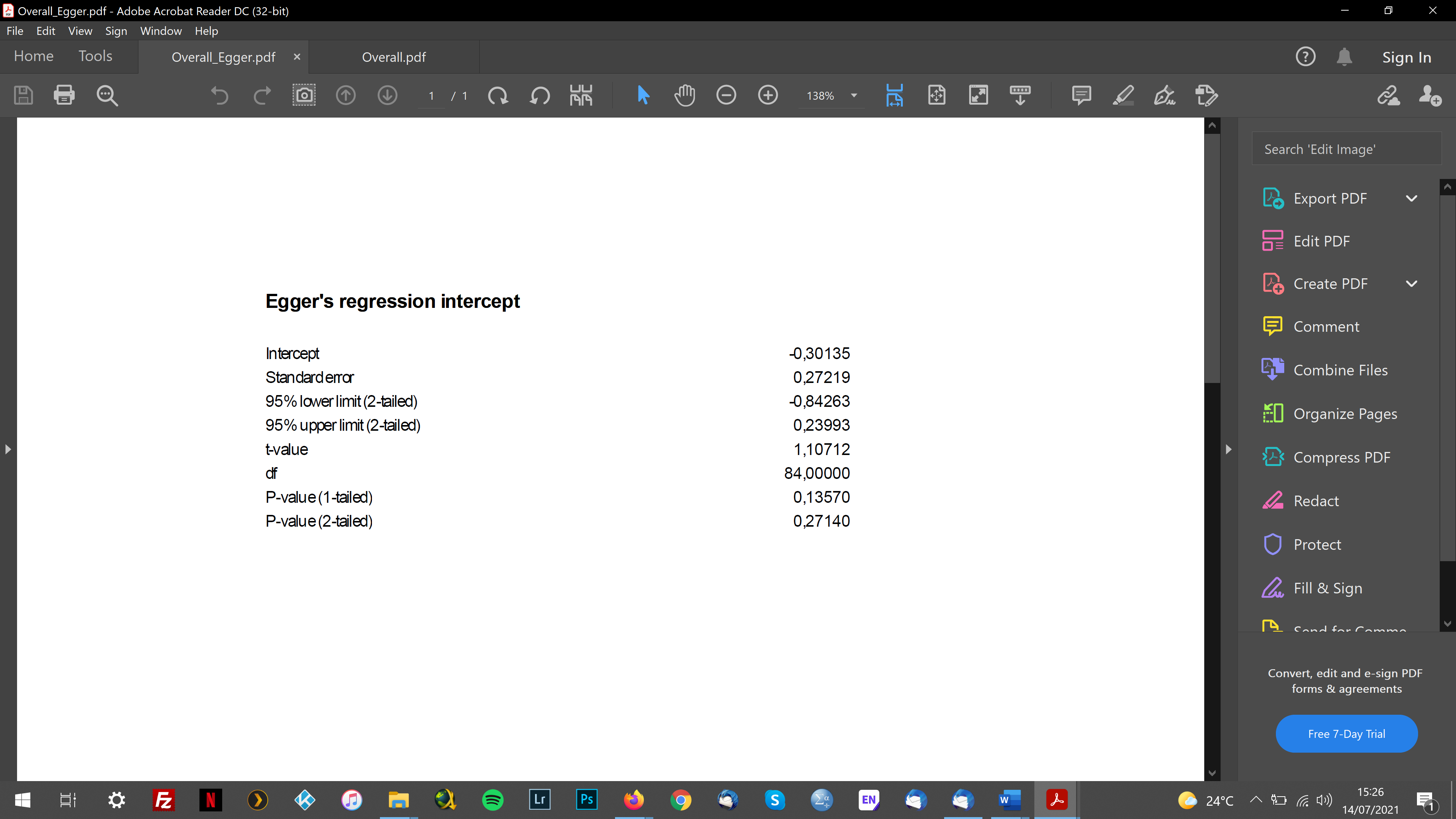 eFigure 5c: Meta-regression between the main outcome (psychotic recurrence) as dependent variable and sample size as independent variable 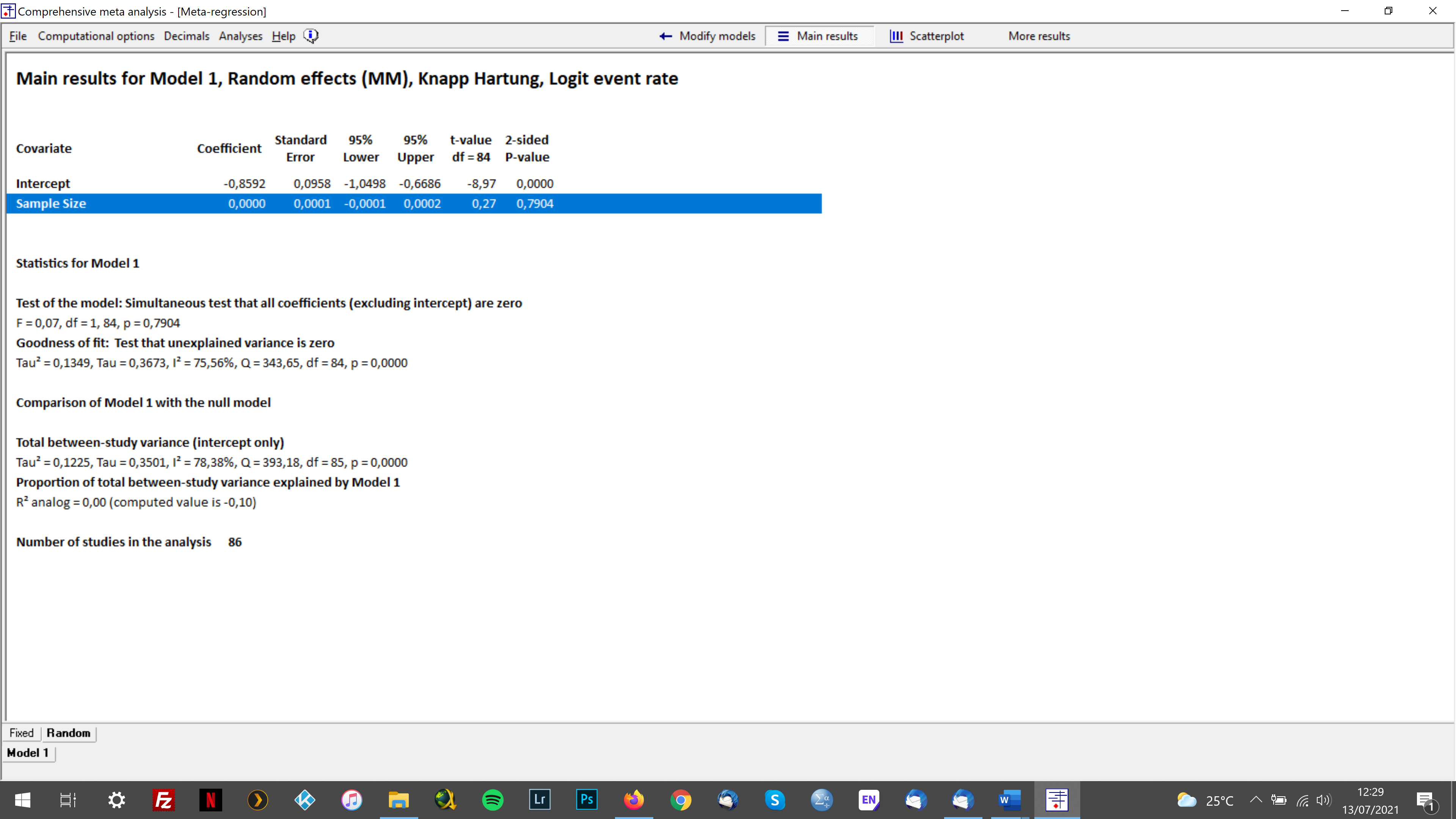 eTable 5: List of excluded studies (full text screening)eLimitationsThis study has some limitations. We did not search for grey literature; however, the primary outcome was non-comparative in nature. Also, we did not include comparison groups of patients with first-episode schizophrenia or affective psychoses; however, pertinent studies may be hardly reported. We uncovered high heterogeneity; we sought to partially explain it via meta-regression analyses, which indicated, for example that higher quality standard in conducting studies in this patient population might detect higher rates of psychotic recurrence (Lopez-Diaz et al., 2020). These meta-regression analyses are the largest one conducted to date in short-lived psychotic episodes. Finally, some meta-analyses (e.g. APPD without symptoms of schizophrenia) were conducted on a small number of studies; future research is needed to confirm these initial findingsREFERENCESAadamsoo K, Saluveer E, Kueuenarpuu H, Vasar V and Maron E. (2011) Diagnostic stability over 2 years in patients with acute and transient psychotic disorders. Nordic Journal of Psychiatry 65: 381-388.Abe T, Otsuka K and Kato S. (2006) Long-term clinical course of patients with acute polymorphic psychotic disorder without symptoms of schizophrenia. Psychiatry Clin Neurosci 60: 452-457.Addington J, Chaves A and Addington D. (2006) Diagnostic stability over one year in first-episode psychosis. Schizophrenia Research 86: 71-75.Addington J, Liu L, Buchy L, Cadenhead KS, Cannon TD, Cornblatt BA, Perkins DO, Seidman LJ, Tsuang MT, Walker EF, Woods SW, Bearden CE, Mathalon DH and McGlashan TH. (2015) North American Prodrome Longitudinal Study (NAPLS 2) The Prodromal Symptoms. Journal of Nervous and Mental Disease 203: 328-335.Amini H, Alaghband-rad J, Omid A, Sharifi V, Davari-Ashtiani R, Momeni F and Aminipour Z. (2005) Diagnostic stability in patients with first-episode psychosis. Australasian psychiatry : bulletin of Royal Australian and New Zealand College of Psychiatrists 13: 388-392.Armando M, Pontillo M, De Crescenzo F, Mazzone L, Monducci E, Lo Cascio N, Santonastaso O, Pucciarini ML, Vicari S, Schimmelmann BG and Schultze-Lutter F. (2015) Twelve-month psychosis-predictive value of the ultra-high risk criteria in children and adolescents. Schizophrenia Research 169: 186-192.Baldwin P, Browne D, Scully PJ, Quinn JF, Morgan MG, Kinsella A, Owens JM, Russell V, O'Callaghan E and Waddington JL. (2005) BIBLIO Epidemiology of first-episode psychosis: illustrating the challenges across diagnostic boundaries through the Cavan-Monaghan study at 8 years. Schizophr Bull 31: 624-638.Barak Y, Levy D, Szor H and Aizenberg D. (2011) First-onset functional brief psychoses in the elderly. Canadian geriatrics journal : CGJ 14: 30-33.Bjorkenstam E, Bjorkenstam C, Hjern A, Reutfors J and Boden R. (2013) A five year diagnostic follow-up of 1840 patients after a first episode non-schizophrenia and non-affective psychosis. Schizophrenia Research 150: 205-210.Caseiro O, Perez-Iglesias R, Mata I, Martinez-Garcia O, Maria Pelayo-Teran J, Tabares-Seisdedos R, Ortiz-Garcia de la Foz V, Vazquez-Barquero JL and Crespo-Facorro B. (2012) Predicting relapse after a first episode of non-affective psychosis: A three-year follow-up study. Journal of Psychiatric Research 46: 1099-1105.Castagnini A, Bertelsen A and Berrios GE. (2008) Incidence and diagnostic stability of ICD-10 acute and transient psychotic disorders. Comprehensive Psychiatry 49: 255-261.Castagnini A and Foldager L. (2014) Epidemiology, Course and Outcome of Acute Polymorphic Psychotic Disorder: Implications for ICD-11. Psychopathology 47: 202-206.Castagnini AC, Munk-Jorgensen P and Bertelsen A. (2016) Short-term course and outcome of acute and transient psychotic disorders: Differences from other types of psychosis with acute onset. International Journal of Social Psychiatry 62: 51-56.Castro-Fornieles J, Baeza I, de la Serna E, Gonzalez-Pinto A, Parellada M, Graell M, Moreno D, Otero S and Arango C. (2011) Two-year diagnostic stability in early-onset first-episode psychosis. Journal of Child Psychology and Psychiatry 52: 1089-1098.Chang WC, Pang SLK, Chung DWS and Chan SSM. (2009) Five-year stability of ICD-10 diagnoses among Chinese patients presented with first-episode psychosis in Hong Kong. Schizophrenia Research 115: 351-357.Chen EYH, Hui CLM, Lam MML, Chiu CPY, Law CW, Chung DWS, Tso S, Pang EPF, Chan KT, Wong YC, Mo FYM, Chan KPM, Yao TJ, Hung SF and Honer WG. (2010) Maintenance treatment with quetiapine versus discontinuation after one year of treatment in patients with remitted first episode psychosis: randomised controlled trial. British Medical Journal 341.Correll CU, Lencz T, Smith CW, Auther AM, Nakayama EY, Hovey L, Olsen R, Shah M, Foley C and Cornblatt BA. (2005) Prospective study of adolescents with subsyndromal psychosis: Characteristics and outcome. Journal of Child and Adolescent Psychopharmacology 15: 418-433.Das SK, Malhotra S and Basu D. (1999) Family study of acute and transient psychotic disorders: comparison with schizophrenia. Social Psychiatry and Psychiatric Epidemiology 34: 328-332.Dragt S, Nieman DH, Veltman D, Becker HE, van de Fliert R, de Haan L and Linszen DH. (2011) Environmental factors and social adjustment as predictors of a first psychosis in subjects at ultra high risk. Schizophr Res 125: 69-76.Esan O and Fawole O. (2013) Comparison of the Profile of Patients With Acute and Transient Psychotic Disorder and Schizophrenia in a Nigerian Teaching Hospital. Journal of Neuropsychiatry and Clinical Neurosciences 25: 327-334.Fraguas D, de Castro MJ, Medina O, Parellada M, Moreno D, Graell M, Merchan-Naranjo J and Arango C. (2008) Does diagnostic classification of early-onset psychosis change over follow-up? Child Psychiatry & Human Development 39: 137-145.Fusar-Poli P, Cappucciati M, De Micheli A, Rutigliano G, Bonoldi I, Tognin S, Ramella-Cravaro V, Castagnini A and McGuire P. (2017) Diagnostic and Prognostic Significance of Brief Limited Intermittent Psychotic Symptoms (BLIPS) in Individuals at Ultra High Risk. Schizophrenia Bulletin 43: 48-56.Fusar-Poli P, De Micheli A, Chalambrides M, Singh A, Augusto C and McGuire P. (2019) Unmet needs for treatment in 102 individuals with brief and limited intermittent psychotic symptoms (BLIPS): implications for current clinical recommendations. Epidemiology and psychiatric sciences 29: e67-e67.Fusar-Poli P, Hobson R, Raduelli M and Balottin U. (2012) Reliability and Validity of the Comprehensive Assessment of the at Risk Mental State, Italian Version (CAARMS-I). Current Pharmaceutical Design 18: 386-391.Fusar-Poli P, Nelson B, Valmaggia L, Yung AR and McGuire PK. (2014) Comorbid Depressive and Anxiety Disorders in 509 Individuals With an At-Risk Mental State: Impact on Psychopathology and Transition to Psychosis. Schizophrenia Bulletin 40: 120-131.Haahr U, Friis S, Larsen TK, Melle I, Johannessen JO, Opjordsmoen S, Simonsen E, Rund BR, Vaglum P and McGlashan T. (2008) First-episode psychosis: Diagnostic stability over one and two years. Psychopathology 41: 322-329.Heslin M, Lomas B, Lappin JM, Donoghue K, Reininghaus U, Onyejiaka A, Croudace T, Jones PB, Murray RM, Fearon P, Dazzan P, Morgan C and Doody GA. (2015) Diagnostic change 10 years after a first episode of psychosis. Psychological Medicine 45: 2757-2769.Hollis C. (2000) Adult outcomes of child- and adolescent-onset schizophrenia: diagnostic stability and predictive validity. Am J Psychiatry 157: 1652-1659.Huguelet P, Schneider El Gueddari N and Glauser D. (2001) Stability of DSM-III-R diagnoses: study of a case register. Psychopathology 34: 118-122.Jager M, Hintermayr M, Bottlender R, Strauss A and Moller HJ. (2003) Course and outcome of first-admitted patients with acute and transient psychotic disorders (ICD-10 : F23) - Focus on relapses and social adjustment. European Archives of Psychiatry and Clinical Neuroscience 253: 209-215.Jørgensen P. (1995) Comparative outcome of first-admission patients with delusional beliefs. Eur Psychiatry 10: 276-281.Jørgensen P, Bennedsen B, Christensen J and Hyllested A. (1997) Acute and transient psychotic disorder: a 1-year follow-up study. Acta Psychiatr Scand 96: 150-154.Kar SK and Dhanasekaran S. (2017) Outcome of acute and transient psychotic disorder in an index episode: A study from a tertiary care centre in North India. Asian J Psychiatr 25: 101-105.Katsura M, Ohmuro N, Obara C, Kikuchi T, Ito F, Miyakoshi T, Matsuoka H and Matsumoto K. (2014) A naturalistic longitudinal study of at-risk mental state with a 2.4 year follow-up at a specialized clinic setting in Japan. Schizophrenia Research 158: 32-38.Kéri S, Kiss I and Kelemen O. (2009) Effects of a neuregulin 1 variant on conversion to schizophrenia and schizophreniform disorder in people at high risk for psychosis. Mol Psychiatry 14: 118-119.Kim E, Jang JH, Park H-Y, Shim G, Hwang JY, Kim SN and Kwon JS. (2012) Pharmacotherapy and clinical characteristics of ultra-high-risk for psychosis according to conversion status: a naturalistic observational study. Early Intervention in Psychiatry 6: 30-37.Kim JS, Baek JH, Choi JS, Lee D, Kwon JS and Hong KS. (2011) Diagnostic stability of first-episode psychosis and predictors of diagnostic shift from non-affective psychosis to bipolar disorder: A retrospective evaluation after recurrence. Psychiatry Research 188: 29-33.Kingston T, Scully PJ, Browne DJ, Baldwin PA, Kinsella A, Russell V, O'Callaghan E and Waddington JL. (2013) Diagnostic trajectory, interplay and convergence/divergence across all 12 DSM-IV psychotic diagnoses: 6-year follow-up of the Cavan-Monaghan First Episode Psychosis Study (CAMFEPS). Psychological Medicine 43: 2523-2533.Koike S, Takano Y, Iwashiro N, Satomura Y, Suga M, Nagai T, Natsubori T, Tada M, Nishimura Y, Yamasaki S, Takizawa R, Yahata N, Araki T, Yamasue H and Kasai K. (2013) A multimodal approach to investigate biomarkers for psychosis in a clinical setting: The integrative neuroimaging studies in schizophrenia targeting for early intervention and prevention (IN-STEP) project. Schizophrenia Research 143: 116-124.Kotlicka-Antczak M, Pawelczyk T, Rabe-Jablonska J and Pawelczyk A. (2015) PORT (Programme of Recognition and Therapy): the first Polish recognition and treatment programme for patients with an at-risk mental state. Early Intervention in Psychiatry 9: 339-342.Koutsouleris N, Meisenzahl EM, Davatzikos C, Bottlender R, Frodl T, Scheuerecker J, Schmitt G, Zetzsche T, Decker P, Reiser M, Moller HJ and Gaser C. (2009) Use of neuroanatomical pattern classification to identify subjects in at-risk mental states of psychosis and predict disease transition. Arch Gen Psychiatry 66: 700-712.Labad J, Stojanovic-Perez A, Montalvo I, Sole M, Cabezas A, Ortega L, Moreno I, Vilella E, Martorell L, Reynolds RM and Gutierrez-Zotes A. (2015) Stress biomarkers as predictors of transition to psychosis in at-risk mental states: Roles for cortisol, prolactin and albumin. Journal of Psychiatric Research 60: 163-169.Lam MML, Hung SF and Chen EYH. (2006) Transition to psychosis: 6-month follow-up of a Chinese high-risk group in Hong Kong. Australian and New Zealand Journal of Psychiatry 40: 414-420.Langbein K, Schmidt U, Schack S, Biesel NJ, Rudzok M, Amminger GP, Berger M, Sauer H and Smesny S. (2018) State marker properties of niacin skin sensitivity in ultra-high risk groups for psychosis - An optical reflection spectroscopy study. Schizophrenia Research 192: 377-384.Lee J, Rekhi G, Mitter N, Bong YL, Kraus MS, Lam M, Rapisarda A, Lee T-S, Subramaniam M, Chong SA and Keefe RSE. (2013) The Longitudinal Youth at Risk Study (LYRIKS) - An Asian UHR perspective. Schizophrenia Research 151: 279-283.Lee TY, Kim SN, Correll CU, Byun MS, Kim E, Jang JH, Kang D-H, Yun J-Y and Kwon JS. (2014) Symptomatic and functional remission of subjects at clinical high risk for psychosis: A 2-year naturalistic observational study. Schizophrenia Research 156: 266-271.Lemos-Giraldez S, Vallina-Fernandez O, Fernandez-Iglesias P, Vallejo-Seco G, Fonseca-Pedrero E, Paino-Pineiro M, Sierra-Baigrie S, Garcia-Pelayo P, Pedrejon-Molino C, Alonso-Bada S, Gutierrez-Perez A and Angel Ortega-Ferrandez J. (2009) Symptomatic and functional outcome in youth at ultra-high risk for psychosis: A longitudinal study. Schizophrenia Research 115: 121-129.Lopez-Diaz A, Fernandez-Genzalez JL, Lara I, Crespo-Facorro B and Ruiz-Veguilla M. (2019) The prognostic role of catatonia, hallucinations, and symptoms of schizophrenia in acute and transient psychosis. Acta Psychiatrica Scandinavica 140: 574-585.Lopez-Diaz A, Fernandez-Gonzalez JL, Lara I and Ruiz-Veguilla M. (2020) Predictors of diagnostic stability in acute and transient psychotic disorders: validation of previous findings and implications for ICD-11. European Archives of Psychiatry and Clinical Neuroscience 270: 291-299.Lopez-Diaz A, Lorenzo-Herrero P, Lara I, Luis Fernandez-Gonzalez J and Ruiz-Veguilla M. (2018) Acute stress and substance use as predictors of suicidal behaviour in acute and transient psychotic disorders. Psychiatry Research 269: 414-418.Lyne J, O'Donoghue B, Owens E, Renwick L, Madigan K, Kinsella A, Clarke M, Turner N and O'Callaghan E. (2012) Prevalence of item level negative symptoms in first episode psychosis diagnoses. Schizophrenia Research 135: 128-133.Mason O, Startup M, Halpin S, Schall U, Conrad A and Carr V. (2004) Risk factors for transition to first episode psychosis among individuals with 'at-risk mental states'. Schizophrenia Research 71: 227-237.Matsumoto K, Katsura M, Tsujino N, Nishiyama S, Nemoto T, Katagiri N, Takahashi T, Higuchi Y, Ohmuro N, Matsuoka H, Suzuki M and Mizuno M. (2019) Federated multi-site longitudinal study of at-risk mental state for psychosis in Japan. Schizophrenia Research 204: 343-352.Metzler S, Dvorsky D, Wyss C, Mueller M, Traber-Walker N, Walitza S, Theodoridou A, Roessler W and Heekeren K. (2014) Neurocognitive profiles in help-seeking individuals: comparison of risk for psychosis and bipolar disorder criteria. Psychological Medicine 44: 3543-3555.Moller HJ, Jager M, Riedel M, Obermeier M, Strauss A and Bottlender R. (2011) The Munich 15-year follow-up study (MUFUSSAD) on first-hospitalized patients with schizophrenic or affective disorders: Assessing courses, types and time stability of diagnostic classification. European Psychiatry 26: 231-243.Narayanaswamy JC, Shanmugam VH, Raveendranathan D, Viswanath B and Muralidharan K. (2012) Short-term diagnostic stability of acute psychosis: data from a tertiary care psychiatric center in South India. Indian journal of psychological medicine 34: 176-178.Nelson B, Yuen K and Yung AR. (2011) Ultra high risk (UHR) for psychosis criteria: Are there different levels of risk for transition to psychosis? Schizophrenia Research 125: 62-68.Nieman DH, Velthorst E, Becker HE, de Haan L, Dingemans PM, Linszen DH, Birchwood M, Patterson P, Salokangas RK, Heinimaa M, Heinz A, Juckel G, von Reventlow HG, Morrison A, Schultze-Lutter F, Klosterkötter J, Ruhrmann S and group E. (2013) The Strauss and Carpenter Prognostic Scale in subjects clinically at high risk of psychosis. Acta Psychiatr Scand 127: 53-61.Okasha A, Eldawla AS, Khalil AH and Saad A. (1993) PRESENTATION OF ACUTE-PSYCHOSIS IN AN EGYPTIAN SAMPLE - A TRANSCULTURAL COMPARISON. Comprehensive Psychiatry 34: 4-9.Pedros A, Marti J, Gutierrez G, Tenias JM and Ruescas S. (2009) Two-year diagnostic stability and prognosis in acute psychotic episodes. Actas Espanolas De Psiquiatria 37: 245-251.Peralta D, Studerus E, Andreou C, Beck K, Ittig S, Leanza L, Egloff L and Riecher-Rossler A. (2019) Exploring the predictive power of the unspecific risk category of the Basel Screening Instrument for Psychosis. Early Intervention in Psychiatry 13: 969-976.Pillmann F, Wustmann T and Marneros A. (2012) Acute and transient psychotic disorders versus persistent delusional disorders: a comparative longitudinal study. Psychiatry Clin Neurosci 66: 44-52.Poon JYK and Leung CM. (2017) Outcome of first-episode acute and transient psychotic disorder in Hong Kong Chinese: a 20-year retrospective follow-up study. Nordic Journal of Psychiatry 71: 139-144.Queirazza F, Semple DM and Lawrie SM. (2014) Transition to schizophrenia in acute and transient psychotic disorders. British Journal of Psychiatry 204: 299-305.Rahm C and Cullberg J. (2007) Diagnostic stability over 3 years in a total group of first-episode psychosis patients. Nord J Psychiatry 61: 189-193.Rajkumar RP. (2015) Recurrent acute and transient psychotic disorder: A pilot study. Asian Journal of Psychiatry 14: 61-64.Ranjan S, Shakya R and Shyangwa P. (2014) Diagnostic Stability of Acute and Transient Psychotic Disorders in Patients Attending Tertiary Care Hospital. Journal of Universal College of Medical Sciences 2.Remberk B, Bazynska AK, Krempa-Kowalewska A and Rybakowski F. (2014) Adolescent insanity revisited: Course and outcome in early-onset schizophrenia spectrum psychoses in an 8-year follow-up study. Comprehensive Psychiatry 55: 1174-1181.Riecher-Rossler A, Pflueger MO, Aston J, Borgwardt SJ, Brewer WJ, Gschwandtner U and Stieglitz RD. (2009) Efficacy of Using Cognitive Status in Predicting Psychosis: A 7-Year Follow-Up. Biological Psychiatry 66: 1023-1030.Rufino A, Uchida RR, Vilela JAA, Marques JMA, Zuardi AW and Del-Ben CM. (2005) Stability of the diagnosis of first-episode psychosis made in an emergency setting. General Hospital Psychiatry 27: 189-193.Rusaka M and Rancans E. (2014a) First-episode acute and transient psychotic disorder in Latvia: A 6-year follow-up study. Nordic Journal of Psychiatry 68: 24-29.Rusaka M and Rancans E. (2014b) A prospective follow-up study of first-episode acute transient psychotic disorder in Latvia. Annals of General Psychiatry 13.Rutigliano G, Merlino S, Minichino A, Patel R, Davies C, Oliver D, De Micheli A, McGuire P and Fusar-Poli P. (2018) Long term outcomes of acute and transient psychotic disorders: The missed opportunity of preventive interventions. European Psychiatry 52: 126-133.Sajith SG, Chandrasekaran R, Unni KES and Sahai A. (2002) Acute polymorphic psychotic disorder: diagnostic stability over 3 years. Acta Psychiatrica Scandinavica 105: 104-109.Salem MO, Moselhy HF, Attia H and Yousef S. (2009) Psychogenic Psychosis Revisited: A Follow up Study. International journal of health sciences 3: 45-49.Salvatore P, Baldessarini RJ, Tohen M, Khalsa H-MK, Sanchez-Toledo JP, Zarate CA, Jr., Vieta E and Maggini C. (2009) McLean-Harvard International First-Episode Project: Two-Year Stability of DSM-IV Diagnoses in 500 First-Episode Psychotic Disorder Patients. Journal of Clinical Psychiatry 70: 458-466.Salvatore P, Baldessarini RJ, Tohen M, Khalsa HM, Sanchez-Toledo JP, Zarate CA, Jr., Vieta E and Maggini C. (2011) McLean-Harvard International First-Episode Project: two-year stability of ICD-10 diagnoses in 500 first-episode psychotic disorder patients. J Clin Psychiatry 72: 183-193.Schimmelmann BG, Conus P, Edwards J, McGorry PD and Lambert M. (2005) Diagnostic stability 18 months after treatment initiation for first-episode psychosis. Journal of Clinical Psychiatry 66: 1239-1246.Schultze-Lutter F, Klosterkötter J and Ruhrmann S. (2014) Improving the clinical prediction of psychosis by combining ultra-high risk criteria and cognitive basic symptoms. Schizophr Res 154: 100-106.Schwartz JE, Fennig S, Tanenberg-Karant M, Carlson G, Craig T, Galambos N, Lavelle J and Bromet EJ. (2000) Congruence of diagnoses 2 years after a first-admission diagnosis of psychosis. Archives of General Psychiatry 57: 593-600.Simon AE, Graedel M, Cattapan-Ludewig K, Gruber K, Ballinari P, Roth B and Umbricht D. (2012) Cognitive functioning in at-risk mental states for psychosis and 2-year clinical outcome. Schizophrenia Research 142: 108-115.Singh SP, Burns T, Amin S, Jones PB and Harrison G. (2004) Acute and transient psychotic disorders: precursors, epidemiology, course and outcome. British Journal of Psychiatry 185: 452-459.Spada G, Molteni S, Pistone C, Chiappedi M, McGuire P, Fusar-Poli P and Balottin U. (2016) Identifying children and adolescents at ultra high risk of psychosis in Italian neuropsychiatry services: a feasibility study. European Child & Adolescent Psychiatry 25: 91-106.Subramaniam M, Pek E, Verma S, Chan YH and Chong SA. (2007) Diagnostic stability 2 years after treatment initiation in the Early Psychosis Intervention Programme in Singapore. Australian and New Zealand Journal of Psychiatry 41: 495-500.Suda K, Hayashi N and Hiraga M. (2005) Predicting features of later development of schizophrenia among patients with acute and transient psychotic disorder. Psychiatry Clin Neurosci 59: 146-150.Thangadurai P, Gopalakrishnan R, Kurian S and Jacob KS. (2006) Diagnostic stability and status of acute and transient psychotic disorders. Br J Psychiatry 188: 293.van Tricht MJ, Nieman DH, Koelman JH, van der Meer JN, Bour LJ, de Haan L and Linszen DH. (2010) Reduced parietal P300 amplitude is associated with an increased risk for a first psychotic episode. Biol Psychiatry 68: 642-648.Veen ND, Selten JP, Van der Tweel I, Feller WG, Hoek HW and Kahn RS. (2004) Cannabis use and age at onset of schizophrenia. American Journal of Psychiatry 161: 501-506.Wang H-y, Guo W-j, Li X-j, Tao Y-j, Meng Y-j, Wang Q, Deng W and Li T. (2018) Higher required dosage of antipsychotics to relieve the symptoms of first-onset Acute and Transient Psychotic Disorder (ATPD) predicted the subsequent diagnostic transition to schizophrenia: A longitudinal study. Schizophrenia Research 193: 461-462.Woods SW, Addington J, Cadenhead KS, Cannon TD, Cornblatt BA, Heinssen R, Perkins DO, Seidman LJ, Tsuang MT, Walker EF and McGlashan TH. (2009) Validity of the Prodromal Risk Syndrome for First Psychosis: Findings From the North American Prodrome Longitudinal Study. Schizophrenia Bulletin 35: 894-908.Zhang T, Li H, Woodberry KA, Seidman LJ, Zheng L, Li H, Zhao S, Tang Y, Guo Q, Lu X, Zhuo K, Qian Z, Chow A, Li C, Jiang K, Xiao Z and Wang J. (2014) Prodromal psychosis detection in a counseling center population in China: An epidemiological and clinical study. Schizophrenia Research 152: 391-399.Ziermans TB, Schothorst PF, Sprong M and van Engeland H. (2011) Transition and remission in adolescents at ultra-high risk for psychosis. Schizophr Res 126: 58-64.Section/topic # 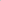 Checklist item PageTITLE TITLE TITLE Title 1 Identify the report as a systematic review, meta-analysis, or both. 1ABSTRACT ABSTRACT ABSTRACT Structured summary 2 Provide a structured summary including, as applicable: background; objectives; data sources; study eligibility criteria, participants, and interventions; study appraisal and synthesis methods; results; limitations; conclusions and implications of key findings; systematic review registration number. 2INTRODUCTION INTRODUCTION INTRODUCTION Rationale 3 Describe the rationale for the review in the context of what is already known. 4Objectives 4 Provide an explicit statement of questions being addressed with reference to participants, interventions, comparisons, outcomes, and study design (PICOS). 5METHODS METHODS METHODS METHODS Protocol and registration 5 Indicate if a review protocol exists, if and where it can be accessed (e.g., Web address), and, if available, provide registration information including registration number. 6Eligibility criteria 6 Specify study characteristics (e.g., PICOS, length of follow-up) and report characteristics (e.g., years considered, language, publication status) used as criteria for eligibility, giving rationale. 5-6Information sources 7 Describe all information sources (e.g., databases with dates of coverage, contact with study authors to identify additional studies) in the search and date last searched. 5-6Search 8 Present full electronic search strategy for at least one database, including any limits used, such that it could be repeated. 5Study selection 9 State the process for selecting studies (i.e., screening, eligibility, included in systematic review, and, if applicable, included in the meta-analysis). 5Data collection process 10 Describe method of data extraction from reports (e.g., piloted forms, independently, in duplicate) and any processes for obtaining and confirming data from investigators. 6Data items 11 List and define all variables for which data were sought (e.g., PICOS, funding sources) and any assumptions and simplifications made.  6Risk of bias in individual studies 12 Describe methods used for assessing risk of bias of individual studies (including specification of whether this was done at the study or outcome level), and how this information is to be used in any data synthesis. 6-7Summary measures 13 State the principal summary measures. 7Risk of bias across studies 15 Specify any assessment of risk of bias (i.e. Newcastle-Ottawa Scale (NOS), that may affect the cumulative evidence. 6Additional analyses 16 Describe methods of additional analyses (e.g., sensitivity or subgroup analyses, meta-regression), if done, indicating which were pre-specified. 7-8RESULTS RESULTS RESULTS RESULTS Study selection 17 Give numbers of studies screened, assessed for eligibility, and included in the review, with reasons for exclusions at each stage, ideally with a flow diagram. 8, Figure1Study characteristics 18 For each study, present characteristics for which data were extracted (e.g., study size, PICOS, follow-up period) and provide the citations. 8, eTable3Risk of bias within studies 19 Present data on risk of bias of each study and, if available, any outcome level assessment (see item 12) -Results of individual studies 20 For all outcomes considered (benefits or harms), present, for each study a summary data for each intervention group -Synthesis of results 21 Present results of study analyzed.8-10Risk of bias across studies 22 Present results of any assessment of risk of bias across studies (see Item 15). 10Additional analysis 23 Give results of additional analyses, if done (e.g., sensitivity or subgroup analyses, meta-regression [see Item 16]). 10-11DISCUSSION DISCUSSION DISCUSSION DISCUSSION Summary of evidence 24 Summarize the main findings including the strength of evidence for each main outcome; consider their relevance to key groups (e.g., healthcare providers, users, and policy makers). 11-12Limitations 25 Discuss limitations at study and outcome level (e.g., risk of bias), and at review-level (e.g., incomplete retrieval of identified research, reporting bias). 13Conclusions 26 Provide a general interpretation of the results in the context of other evidence, and implications for future research. 13FUNDING FUNDING FUNDING FUNDING Funding 27 Describe sources of funding for the systematic review and other support (e.g., supply of data); role of funders for the systematic review. -Reporting CriteriaReported (Yes/No)Reported on PageReporting of Background   Problem definitionYes5   Hypothesis statementYes5   Description of Study Outcome(s)Yes5   Type of exposure or intervention usedYes5   Type of study design usedYes5-6   Study populationYes5-6Reporting of Search Strategy   Qualifications of searchers (eg, librarians and investigators)Yes6   Search strategy, including time period included in the synthesis and keywordsYes5   Effort to include all available studies, including contact with authorsYes6   Databases and registries searchedYes5   Search software used, name and version, including special features used (eg, explosion)No-   Use of hand searching (eg, reference lists of obtained articles)Yes5   List of citations located and those excluded, including justification   Method for addressing articles published in languages other than EnglishYes5   Method of handling abstracts and unpublished studiesYes5   Description of any contact with authorsNo-Reporting of Methods   Description of relevance or appropriateness of studies assembled for assessing the hypothesis     to be testedYes5-6   Rationale for the selection and coding of data (eg, sound clinical principles or convenience)Yes6   Documentation of how data were classified and coded (eg, multiple raters, blinding, and interrater reliability)Yes6   Assessment of confounding (eg, comparability of cases and controls in studies where appropriateNo-   Assessment of study quality, including blinding of quality assessors;  stratification or regression on possible predictors of study resultsYes6-7   Assessment of heterogeneityYes7   Description of statistical methods (eg, complete description of fixed or random effects models, justification of whether the chosen models account for predictors of study results, dose-response models, or cumulative meta-analysis) in sufficient detail to be replicatedYes7-8   Provision of appropriate tables and graphicsYesFigure 1-3, Table 1.-3Reporting of Results   Table giving descriptive information for each study includedeTable3   Results of sensitivity testing (eg, subgroup analysis)eFigure4   Indication of statistical uncertainty of findingsNo-Reporting of Discussion   Quantitative assessment of bias (eg, publication bias)Yes10   Justification for exclusion (eg, exclusion of non–English-language citations)YesFigure 1, eTable 5   Assessment of quality of included studiesNo-Reporting of Conclusions   Consideration of alternative explanations for observed resultsYes11-12   Generalization of the conclusions (ie, appropriate for the data presented and    within the domain of the literature review)Yes11-12   Guidelines for future researchYes12   Disclosure of funding sourceYes13Study name and year of publicationCountry (Continent)Brief Psychotic Episode (Diagnosis) classificationClassification InstrumentOperationalisation of psychotic recurrence at follow-upBaseline sample sizeAge (mean ±SD)Female ratioFollow-up (months)OutcomesPredictorsAadamsoo, et al. 2011 (Aadamsoo et al., 2011)Estonia (Europe)ATPD, APPD  ICD-10ICD-10153 ATPD, 38 APPD27.8±8.260.1  24Psychotic recurrence, diagnostic stability, diagnostic change, quality of lifePsychotic recurrence, diagnostic stabilityAbe, et al. 2006 (Abe et al., 2006)Japan (Asia)ATPD (APPD only)ICD-10ICD-101634.8±9.950.0144Psychotic recurrence, diagnostic stability, diagnostic changePsychotic recurrenceAddington, et al. 2006 (Addington et al., 2006) Canada (North America)BPDDSM-IVDSM-IV524.5±8.232.912Psychotic recurrence, diagnostic stability, diagnostic changen.a.Addington, et al. 2015 (Addington et al., 2015) United States; Canada (North America)BIPSSIPSSIPS2018.4±4.242.924Psychotic recurrencen.a.Amini, et al. 2005 (Amini et al., 2005)Iran (Asia)ATPD, BPDICD-10, DSM-IVICD-10, DSM-IV10 ATPD, 8 BPE24.7±9.545.012Psychotic recurrence, diagnostic stability, diagnostic changen.a.Armando, et al. 2015 (Armando et al., 2015)Italy (Europe)BIPSSIPSSIPS513.8±2.148.612Psychotic recurrencen.a.Baldwin, et al. 2005 (Baldwin et al., 2005)Ireland (Europe)BPDDSM-IVDSM-IV1336.5±8.6 80.06Psychotic recurrence, diagnostic stability, diagnostic changen.a.Barak, et al. 2011 (Barak et al., 2011)Israel (Asia)ATPDICD-10ICD-10175.4±9.356.628Psychotic recurrence, diagnostic stability, diagnostic changen.a.Björkenstam, et al. 2013 (Bjorkenstam et al., 2013)Sweden (Europe)ATPDICD-10ICD-1086821.3±3.665.560Psychotic recurrence, diagnostic stability, diagnostic change, remissionn.a.Caseiro, et al. 2012 (Caseiro et al., 2012)Spain (Europe)BPDDSM-IVDSM-IV1326.3±7.238.036Psychotic recurrence, diagnostic stability, diagnostic changen.a.Castagnini and Foldager, 2014 (Castagnini and Foldager, 2014)Denmark (Europe)ATPD, APPDICD-10ICD-105426 ATPD, 1108 APPD28.0±11.7 47.4112Psychotic recurrence, diagnostic stability, diagnostic changeDiagnostic stabilityCastagnini et al. 2008 (Castagnini et al., 2008)Denmark (Europe)ATPDICD-10ICD-1050342.2±20.251.736Psychotic recurrence, diagnostic stability, diagnostic change, remission, mortalityn.a.Castagnini et al, 2016 (Castagnini et al., 2016)Denmark (Europe)ATPD, APPDICD-10ICD-104636.3±12.563.812Psychotic recurrence, diagnostic stability, diagnostic changen.aCastro-Fornieles, et al. 2011 (Castro-Fornieles et al., 2011)Spain (Europe)BPDDSM-IVDSM-IV515.5±1.732.524Psychotic recurrence, diagnostic stability, diagnostic change, remissionn.a.Chang, et al. 2009 (Chang et al., 2009)Hong Kong (Asia) ATPD, APPDICD-10ICD-1017 ATPD, 2 APPD19.8±3.146.453Psychotic recurrence, diagnostic stability, diagnostic changen.a.Chen, et al. 2010 (Chen et al., 2010)Hong Kong (Asia) BPDDSM-IVDSM-IV2124.9±7.354.012Psychotic recurrence, diagnostic stability, diagnostic changen.a.Correll, et al. 2005 (Correll et al., 2005)United States (North America)BPDDSM-IVDSM-IV518.1±3.220.025Psychotic recurrence, diagnostic stability, diagnostic changen.a.Das, et al. 1999 (Das et al., 1999)India (Asia)ATPDICD-10ICD-104025.7±960.03Psychotic recurrence, diagnostic stability, diagnostic change, functional statusn.a.Dragt et al. 2011 (Dragt et al., 2011)Netherlands (Europe)BIPSSIPSSIPS1119.3±434.736Psychotic recurrencen.a.Esan, et al. 2013 (Esan and Fawole, 2013)Nigeria (Africa)ATPDICD-10ICD-1012429.5±9.650.8n.a.Functional statusRemissionFraguas, et al. 2008 (Fraguas et al., 2008)Spain (Europe)BPDDSM-IVDSM-IV215.7±1.625.024Psychotic recurrence, diagnostic stability, diagnostic changen.a.Fusar-Poli, et al. 2014 (Fusar-Poli et al., 2014) United Kingdom; Australia (Europe and Australia)BLIPSCAARMSCAARMS2918.46±3.4459.042Psychotic recurrencen.a.Fusar-Poli, et al., 2017 (Fusar-Poli et al., 2017) United Kingdom (Europe)BLIPSCAARMSCAARMS6225.1±5.441.360Psychotic recurrence, functional statusPsychotic recurrenceFusar-Poli et al., 2019 (Fusar-Poli et al., 2019)United Kingdom (Europe)BLIPSCAARMSCAARMS10224.8±5.844.160Psychotic recurrence, functional statusPsychotic recurrenceFusar-Poli, et al. 2012 (Fusar-Poli et al., 2012)Italy (Europe)BLIPSCAARMSDSM-IV120.7±5.3 52.512Psychotic recurrencen.a.Haahr, et al. 2008 (Haahr et al., 2008)Norway; Denmark (Europe)BPDDSM-IVDSM-IV2027.8±9.641.524Psychotic recurrence, diagnostic stability, diagnostic changen.a.Heslin, et al 2015 (Heslin et al., 2015)United Kingdom (Europe)ATPD, BPDICD-10ICD-1024 ATPD, 13 BPD30.8±10.742.1129Psychotic recurrence, diagnostic stability, diagnostic changen.a.Hollis, 2000 (Hollis, 2000)United Kingdom (Europe)BPDDSM-IIIDSM-III714.4±1.652.0133Psychotic recurrence, diagnostic stability, diagnostic changen.a.Huguelet, et al. 2001 (Huguelet et al., 2001)Switzerland (Europe)BPDDSM-IIIDSM-III23N.a.61.045Psychotic recurrence, diagnostic stability, diagnostic changen.a.Jäger, et al. 2003 (Jager et al., 2003)Germany (Europe)ATPDICD-10ICD-109433.1±10.648.060Psychotic recurrence, diagnostic stability, diagnostic changen.a.Jørgensen, et al. 1995 (Jørgensen, 1995) Denmark (Europe)ATPDICD-10ICD-10 1538.0±1060.096Psychotic recurrence, diagnostic stability, diagnostic changen.a.Jørgensen, et al. 1997 (Jørgensen et al., 1997)Denmark (Europe)ATPDICD-10ICD-105137.0±n.a.76.512Psychotic recurrence, diagnostic stability, diagnostic change, functional statusn.a.Katsura, et al. 2014  (Katsura et al., 2014)Japan (Asia)BLIPSCAARMSCAARMS420.0±4.362.329Psychotic recurrencen.a.Kéri, et al. 2009 (Kéri et al., 2009)Hungary (Europe)BLIPSCAARMSDSM-IV621.2±3.642.312Psychotic recurrencen.a.Kim, et al. 2011 (Kim et al., 2011)South Korea (Asia)BPDDSM-IVDSM-IV927.2±9.561.327Psychotic recurrence, diagnostic stability, diagnostic changen.a.Kim, et al. 2012 (Kim et al., 2012)South Korea (Asia)BLIPSCAARMSDSM-IV121.3±4.232.060Psychotic recurrencen.a.Kingston, et al. 2013 (Kingston et al., 2013)Ireland (Europe)BPDDSM-IVDSM-IV1336.5±8.680.077Psychotic recurrence, diagnostic stability, diagnostic changen.a.Koike, et al. 2013 (Koike et al., 2013)Japan (Asia)BIPSSIPSDSM-IV321.3±3.645.924Psychotic recurrencen.a.Kotlicka-Antczak, et al. 2014 (Kotlicka-Antczak et al., 2015)Poland (Europe)BLIPSCAARMSICD-10419.1±3.651.138Psychotic recurrencen.a.Koutsouleris et al. 2009 (Koutsouleris et al., 2009)Germany (Europe)BLIPSCAARMSICD-101725.1±5.837.848Psychotic recurrencen.a.Kumar Kar, et al. 2017 (Kar and Dhanasekaran, 2017) India (Asia)ATPD, APPDICD-10ICD-10140 ATPD, 22 APPD26.3±3.557.93Psychotic recurrence, diagnostic stability, diagnostic changen.a.Labad, et al. 2015 (Labad et al., 2015)Spain (Europe)BLIPSCAARMSCAARMS722.3±4.630.812Psychotic recurrence,n.a.Lam, et al. 2006 (Lam et al., 2006)Hong Kong (Asia)BLIPSCAARMSDSM-IV1216.2±3.7 41.924Psychotic recurrencen.a.Langbein et al., 2017 (Langbein et al., 2018)Germany (Europe)BLIPSCAARMSDSM-IV1320.7±58.312Psychotic recurrencen.a.Lee, et al. 2013 (Lee et al., 2013)Singapore (Asia)BLIPSCAARMSDSM-IV621.3±3.532.430Psychotic recurrencen.a.Lee, et al. 2014 (Lee et al., 2014)South Korea (Asia)BIPSCAARMSDSM-IV121.3±4.232.024Psychotic recurrencen.a.Lemos-Giráldez, et al. 2009 (Lemos-Giraldez et al., 2009)Spain (Europe)BIPSSIPSDSM-IV321.7±3.8334.436Psychotic recurrencen.a.Lopez-Diaz, 2018 (Lopez-Diaz et al., 2018)Spain  (Europe)ATPDICD-10ICD-104433.3±10.958.93Psychotic recurrence, diagnostic stability, diagnostic change, functional statusn.a.Lopez-Diaz, 2019 (Lopez-Diaz et al., 2019)Spain (Europe)ATPDICD-10ICD-107634.2±1160.324Psychotic recurrence, diagnostic stability, diagnostic change, functional statusn.a.Lyne et al. 2012 (Lyne et al., 2012)Ireland (Europe)BPDDSM-IVDSM-IV2431.4±11.1n.a.n.aFunctional statusn.a.Mason, et al. 2004 (Mason et al., 2004)United Kingdom (Europe)BLIPSCAARMSDSM-IV2317.3±2.847.326Psychotic recurrencen.a.Matsumoto, et al. 2018 (Matsumoto et al., 2019)Japan (Asia)BLIPSCAARMS, SIPSDSM-IV3421.4±5.561.512Psychotic recurrencen.a.Metzler, et al. 2014 (Metzler et al., 2014)Switzerland (Europe)BIPSSIPSICD-10620.5±5.956.912Psychotic recurrencen.a.Möller, et al. 2011 (Moller et al., 2011)Germany (Europe)ATPD, BPDICD-10, DSM-IVICD-10, DSM-IV54 ATPD, 12 BPD35.0±13.172.0180Psychotic recurrence, diagnostic stability, diagnostic changen.a.Narayanaswamy, et al. 2012 (Narayanaswamy et al., 2012)India (Asia)ATPDICD-10ICD-105730.7±11.865.024Psychotic recurrence, diagnostic stability, diagnostic changen.a.Nelson, et al. 2011 (Nelson et al., 2011)Australia (Australia)BLIPSCAARMSCAARMS 3618.0±n.a.59.06Psychotic recurrencen.a.Nieman, et al. 2013 (Nieman et al., 2013)Germany; Finland; Netherlands; United Kingdom  (Europe)BIPSSIPSDSM-IV2822.5±5.2344.018Psychotic recurrencen.a.Okasha, et al. 1993 (Okasha et al., 1993)Egypt (Asia)ATPDICD-10ICD-106327.0±9.7550.012Psychotic recurrence, diagnostic stability, diagnostic changen.a.Pedrós, et al. 2009 (Pedros et al., 2009)Spain (Europe)BPDDSM-IVDSM-IV1428.1±8.7N.a.24Psychotic recurrence, diagnostic stability, diagnostic changen.a.Peralta, et al. 2019 (Peralta et al., 2019)Switzerland (Europe)BLIPSCAARMSCAARMS1525.1±6.931.036Psychotic recurrencen.a.Pillmann, et al. 2012 (Pillmann et al., 2012)Germany (Europe)ATPDICD-10ICD-103835.9±11.278.0149Psychotic recurrence, diagnostic stability, diagnostic change, functional statusn.a.Poon, et al. 2017 (Poon and Leung, 2017)Hong Kong (Asia)ATPDICD-10ICD-1010231.5±11.186.2240Psychotic recurrence, diagnostic stability, diagnostic changePsychotic recurrence, diagnostic stabilityQueirazza, et al. 2014 (Queirazza et al., 2014) United Kingdom (Europe)ATPDICD-10ICD-10292337.4±17.745.548Psychotic recurrence, diagnostic stability, diagnostic changePsychotic recurrence, diagnostic stabilityRahm, et al. 2007 (Rahm and Cullberg, 2007)Sweden (Europe)BPDDSM-IVDSM-IV21N.a.N.a.36Psychotic recurrence, diagnostic stability, diagnostic change, remissionn.a.Rajkujmar, et al. 2015 (Rajkumar, 2015)India (Asia)ATPDICD-10ICD-102036.4±10.960n.a.Functional statusn.a.Ranjan, et al. 2014 (Ranjan et al., 2014) Nepal (Asia)ATPDICD-10ICD-1030N.a.N.a.3Psychotic recurrence, diagnostic stability, diagnostic changen.a.Remberk, et al. 2014 (Remberk et al., 2014)Poland (Europe)ATPDICD-10ICD-104616.6±1.250.696Psychotic recurrence, diagnostic stability, diagnostic changen.a.Riecher-Rössler, et al. 2009 (Riecher-Rossler et al., 2009)Switzerland (Europe)BLIPSCAARMSCAARMS526.3±8.339.665Psychotic recurrencen.a.Rufino, et al. 2005 (Rufino et al., 2005)Brazil (South America)BPDDSM-IVDSM-IV31N.a.N.a.19Psychotic recurrence, diagnostic stability, diagnostic changen.a.Rusaka and Rancans, et al. 2014a (Rusaka and Rancans, 2014a)Latvia (Europe)ATPDICD-10ICD-1010235.8±13.4 60.727Psychotic recurrence, diagnostic stability, diagnostic changePsychotic recurrence, diagnostic stabilityRusaka and Rancans, et al. 2014b (Rusaka and Rancans, 2014b)Latvia (Europe)ATPDICD-10ICD-1029433.1±1254.067Psychotic recurrence, diagnostic stability, diagnostic change, functional statusPsychotic recurrence, diagnostic stabilityRutigliano, et al. 2018 (Rutigliano et al., 2018)United Kingdom (Europe)ATPDICD-10ICD-10307433.8±1446.996Psychotic recurrence, diagnostic stability, diagnostic changen.a.Sajith, et al. 2002 (Sajith et al., 2002)India (Asia)ATPD (APPD only)ICD-10ICD-104526.9±10.971.137Psychotic recurrence, diagnostic stability, diagnostic changeDiagnostic stabilitySalem, et al. 2009 (Salem et al., 2009)Arab Emirates (Asia)ATPDICD-10ICD-106927.5±6.632.472Psychotic recurrence, diagnostic stability, diagnostic changen.a.Salvatore, et al. 2009 (Salvatore et al., 2009) (Salvatore et al., 2011)United States (North America)ATPD, APPD, BPDICD-10, DSMICD-10, DSMATPD 55, APPD 21, BPD 3631.7±13.745.024Psychotic recurrence, diagnostic stability, diagnostic changeDiagnostic stabilitySchimmelman, et al. 2005 (Schimmelmann et al., 2005)Australia (Australia)BPDDSM-IVDSM-IV1122.0±3.6N.a.18Psychotic recurrence, diagnostic stability, diagnostic changen.a.Schultze-Lutter, et al. 2014 (Schultze-Lutter et al., 2014)Germany (Europe)BIPSSIPSDSM-IV4524.9±637.048Psychotic recurrencen.a.Schwartz, et al. 2000 (Schwartz et al., 2000)United States (North America)BPDDSM-IVDSM-IV1128.0±n.a.N.a.18Psychotic recurrence, diagnostic stability, diagnostic changen.a.Simon, et al. 2012 (Simon et al., 2012)Switzerland (Europe)BIPSSIPSDSM-IV320.4±5.239.724Psychotic recurrenceSingh, et al. 2004 (Singh et al., 2004)United Kingdom (Europe)ATPDICD-10ICD-1032N.a.34.436Psychotic recurrence, diagnostic stability, diagnostic change, functional statusDiagnostic stability Spada, et al. 2015 (Spada et al., 2016) Italy (Europe)BLIPSCAARMSCAARMS116.1±1.045.57Psychotic recurrencen.a.Subramaniam, et al. 2007 (Subramaniam et al., 2007)Singapore (Asia)BPDDSM-IVDSM-IV1328.4±6.649.024Psychotic recurrence, diagnostic stability, diagnostic changen.a.Suda, et al. 2005 (Suda et al., 2005)Japan (Asia)ATPDICD-10ICD-102537.8±9.576.0116Psychotic recurrence, diagnostic stability, diagnostic changePsychotic recurrenceThangadurai, et al. 2006 (Thangadurai et al., 2006)India (Asia)ATPDICD-10ICD-108729.8±1148.013Psychotic recurrence, diagnostic stability, diagnostic changen.a.Van Tricht et al. 2010 (van Tricht et al., 2010)Netherlands (Europe)BIPSSIPSSIPS519.6±3.831.136Psychotic recurrencen.a.Veen, et al. 2004 (Veen et al., 2004)Netherlands (Europe) BPDDSM-IVDSM-IV1529.4±9.430.430Psychotic recurrence, diagnostic stability, diagnostic changen.a.Wang, et al. 2017 (Wang et al., 2018)China (Asia)ATPDICD-10ICD-109228.2±9.162.039Psychotic recurrence, diagnostic stability, diagnostic changePsychotic recurrence, diagnostic stabilityWoods, et al. 2009 (Woods et al., 2009)United States; Canada (North America)BIPSSIPSDSM-IV 1417.9±4.540.936Psychotic recurrencen.a.Zhang, et al. 2014 (Zhang et al., 2014)China (Asia)BIPSSIPSDSM-IV325.9±7.549.424Psychotic recurrencen.a.Ziermans, et al. 2011 (Ziermans et al., 2011)Netherlands (Europe)BIPSSIPSDSM-IV315.3±1.938.924Psychotic recurrencen.a.CovariatenβIntercepttfp95% CIR2Age (y)76-0,0015-0,9635-0,520,6027-0,00720,0042Follow up (mo)760,0026-0,96351,330,1887-0,00130,0065Model 1 (mean age + follow up)760.910.40850.00Gender (female ratio)76-0,0176-0,1479-2,520,01380,03150,0037Follow up (mo)760,0040-0,14792,040,04480,00010,0078Model 2 (female ratio + follow up)764.03*0.02200.00Publication year (y)760,0180-37,18111,050,2985-0,01630,0523Follow up (mo)760,0021-37,18111,080,2822-0,00180,006Model 3 (publication year + follow up)761.340.26900.00Newcastle Ottawa Scale (score)760,1564-1,88492,310,02360,02160,2911Follow up (mo)760,0018-1,88490,970,3333-0,00190,0054Model 4 (study quality + follow up)763.47*0.03630.24AuthorYearEndnote ReferenceReason for ExclusionAmminger, G. P., et al. 2011{#147}Exclusion criteria (d)Ayer, A., et al. 2016{#83}Exclusion criteria (e)Ayesa-Arriola, R., et al. 2016{#148}Exclusion criteria (d)Basu, S., et al. 2020{#273}Exclusion criteria (d)Beauchamp, M. C., et al. 2011{#149}Exclusion criteria (d)Bunevicius, R., et al. 2014{#150}Exclusion criteria (d)Burley, K., et al. 2009{#151}Exclusion criteria (d)Castagnini, A. C., et al. 2011{#266}Exclusion criteria (d)Castagnini, A., et al. 2011{#144}Exclusion criteria (a)Castagnini, A., et al. 2013{#265}Exclusion criteria (d)Castagnini, A., et al. 2013{#236}Exclusion criteria (d)Catalan, A., et al. 2017{#84}Exclusion criteria (e)Cetty, L., et al. 2019{#272}Exclusion criteria (d)Chand, P., et al. 2014{#275}Exclusion criteria (d)Cheli, S., et al. 2020{#152}Exclusion criteria (d)Chudleigh, C., et al. 2011{#153}Exclusion criteria (d)Cocchi, A., et al. 2008{#154}Exclusion criteria (d)Cocchi, L., et al. 2009{#224}Exclusion criteria (d)Collins, P. Y., et al. 1996{#155}Exclusion criteria (d)Collins, P. Y., et al. 1999{#85}Exclusion criteria (e)Comparelli, A., et al. 2013{#156}Exclusion criteria (d)Comparelli, A., et al. 2013{#157}Exclusion criteria (d)Cremniter, D., et al. 2001{#86}Exclusion criteria (e)Cross, S. P., et al. 2018{#87}Exclusion criteria (e)Dazzi, F., et al. 2017{#88}Exclusion criteria (e)De Ronchi, D., et al. 2006{#89}Exclusion criteria (e)Del Bello, V., et al. 2016{#158}Exclusion criteria (d)Dwyer, D. B., et al. 2020{#159}Exclusion criteria (d)Edwards, J., et al. 1998{#225}Exclusion criteria (d)Ehlis, A. C., et al. 2005{#160}Exclusion criteria (d)Eisenacher, S., et al. 2018{#161}Exclusion criteria (d)Erdem, M., et al. 2012{#162}Exclusion criteria (d)Ergul, C., et al. 2015{#90}Exclusion criteria (e)Esan, O., et al. 2014{#258}Exclusion criteria (d)Filatova, S., et al. 2017{#163}Exclusion criteria (d)Flyckt, L., et al. 2006{#164}Exclusion criteria (d)Frommann, I., et al. 2011{#165}Exclusion criteria (d)Fulford, D., et al. 2014{#166}Exclusion criteria (d)Fusar-Poli, P., et al. 2016{#145}Exclusion criteria (a)Fusar-Poli, P., et al. 2013{#237}Exclusion criteria (d)Fusar-Poli, P., et al. 2017{#239}Exclusion criteria (d)Fusar-Poli, P., et al. 2017{#240}Exclusion criteria (d)Fusar-Poli, P., et al. 2020{#241}Exclusion criteria (d)Garip, B., et al. 2019{#167}Exclusion criteria (d)Garner, B., et al. 2009{#168}Exclusion criteria (d)Gleeson, J. F., et al. 2005{#226}Exclusion criteria (d)Glenthoj, L. B., et al. 2015{#170}Exclusion criteria (d)Gonzalez-Blanch, C., et al. 2010{#227}Exclusion criteria (d)Gonzalez-Rodriguez, A., et al. 2014{#172}Exclusion criteria (d)Guma, E., et al. 2017{#173}Exclusion criteria (d)Guzman-Parra, J., et al. 2018{#91}Exclusion criteria (e)Harrisberger, F., et al. 2018{#174}Exclusion criteria (d)Helle, S., et al. 2014{#175}Exclusion criteria (d)Hengartner, M. P., et al. 2017{#176}Exclusion criteria (d)Hengartner, M. P., et al. 2017{#177}Exclusion criteria (d)Henry, L. P., et al. 2010{#178}Exclusion criteria (d)Herniman, S. E., et al. 2017{#228}Exclusion criteria (d)Hides, L., et al. 2009{#92}Exclusion criteria (e)Huber, C. G., et al. 2014{#180}Exclusion criteria (d)Huber, C. G., et al. 2018{#181}Exclusion criteria (d)Hur, J. W., et al. 2015{#229}Exclusion criteria (d)Iwawaki, A., et al. 1996{#242}Exclusion criteria (d)Iyer, S. N., et al. 2009{#93}Exclusion criteria (e)Jackson, H., et al. 1998{#94}Exclusion criteria (e)Jager, M., et al. 2003{#243}Exclusion criteria (d)Johnson, S., et al. 2014{#95}Exclusion criteria (e)Kalla, O., et al. 2011{#183}Exclusion criteria (d)Kampman, O., et al. 2004{#184}Exclusion criteria (d)Kane, J. M., et al. 2015{#185}Exclusion criteria (d)Karpov, B., et al. 2015{#186}Exclusion criteria (d)Katz, G., et al. 2016{#187}Exclusion criteria (d)Kindler, J., et al. 2016{#96}Exclusion criteria (e)Kirschner, M., et al. 2018{#188}Exclusion criteria (d)Korner, A., et al. 2009{#271}Exclusion criteria (d)Korver, N., et al. 2010{#97}Exclusion criteria (e)Krakvik, B., et al. 2013{#98}Exclusion criteria (e)Krstev, H., et al. 1999{#99}Exclusion criteria (e)Kuhl, J. O. G., et al. 2016{#189}Exclusion criteria (d)Kumar, A., et al. 2014{#190}Exclusion criteria (d)Lappin, J. M., et al. 2018{#259}Exclusion criteria (d)Leijala, J., et al. 2021{#100}Exclusion criteria (e)Lewis, S., et al. 2002{#191}Exclusion criteria (d)Lho, S. K., et al. 2019{#101}Exclusion criteria (e)Li, H., et al. 2020{#276}Exclusion criteria (d)Lin, A., et al. 2015{#192}Exclusion criteria (d)Lindgren, M., et al. 2020{#193}Exclusion criteria (d)Linszen, D. H., et al. 1997{#194}Exclusion criteria (d)Liu, C. C., et al. 2011{#195}Exclusion criteria (d)Lopez-Diaz, A., et al. 2020{#244}Exclusion criteria (d)Lyne, J., et al. 2012{#196}Exclusion criteria (d)Madero, S., et al. 2020{#102}Exclusion criteria (e)Malla, A., et al. 2006{#103}Exclusion criteria (e)Mandarelli, G., et al. 2017{#104}Exclusion criteria (e)Manrique-Garcia, E., et al. 2012{#197}Exclusion criteria (d)Marchira, C. R., et al. 2019{#105}Exclusion criteria (e)Marneros, A., et al. 2003{#246}Overlapping datasetMarneros, A., et al. 2002{#247}Overlapping datasetMarneros, A., et al. 2003{#248}Overlapping datasetMarneros, A., et al. 2003{#246}Exclusion criteria (d)Marneros, A., et al. 2005{#198}Exclusion criteria (d)Maurer, K., et al. 2018{#106}Exclusion criteria (e)Maximo, J. O., et al. 2020{#230}Exclusion criteria (d)McGorry, P. D., et al. 2017{#107}Exclusion criteria (e)McHugh, M. J., et al. 2018{#261}Exclusion criteria (d)Meneghelli, A., et al. 2020{#108}Exclusion criteria (e)Miklowitz, D. J., et al. 2014{#199}Exclusion criteria (d)Minichino, A., et al. 2019{#200}Exclusion criteria (d)Mojtabai, R., et al. 2000{#201}Exclusion criteria (d)Montemagni, C., et al. 2015{#202}Exclusion criteria (d)Montgomery, W., et al. 2015{#109}Exclusion criteria (e)Morgan, K., et al. 2011{#110}Exclusion criteria (e)Nash, L., et al. 2004{#111}Exclusion criteria (e)Nelson, B., et al. 2013{#234}Overlapping datasetNoordsy, D. L., et al. 2001{#112}Exclusion criteria (e)Palma-Sevillano, C., et al. 2011{#113}Exclusion criteria (e)Pelizza, L., et al. 2020{#277}Exclusion criteria (d)Pelletier, A. L., et al. 2013{#203}Exclusion criteria (d)Pillmann, F., et al. 2001{#249}Overlapping datasetPillmann, F., et al. 2002{#250}Overlapping datasetPillmann, F., et al. 2003{#251}Overlapping datasetPillmann, F., et al. 2002{#252}Overlapping datasetPillmann, F., et al. 2005{#253}Overlapping datasetPillmann, F., et al. 2012{#77}Overlapping datasetPolari, A., et al. 2013{#204}Exclusion criteria (d)Poloni, N., et al. 2018{#114}Exclusion criteria (e)Potkin, S. G., et al. 2001{#115}Exclusion criteria (e)Poulin, J., et al. 2003{#116}Exclusion criteria (e)Power, P., et al. 1998{#205}Exclusion criteria (d)Preston, N. J., et al. 2003{#117}Exclusion criteria (e)Preti, A., et al. 2009{#118}Exclusion criteria (e)Pruessner, M., et al. 2011{#231}Exclusion criteria (d)Pruessner, M., et al. 2019{#119}Exclusion criteria (e)Rapoport, J. L., et al. 1997{#120}Exclusion criteria (e)Rasmussen, S. A., et al. 2016{#121}Exclusion criteria (e)Rasmussen, S. A., et al. 2017{#122}Exclusion criteria (e)Rausch, F., et al. 2013{#206}Exclusion criteria (d)Reay, R., et al. 2010{#207}Exclusion criteria (d)Remberk, B., et al. 2018{#123}Exclusion criteria (e)Roe, D., et al. 2011{#124}Exclusion criteria (e)Sahin, S., et al. 2013{#208}Exclusion criteria (d)Salem, M. O., et al. 2009{#59}Exclusion criteria (d)Salvatore, P., et al. 2014{#278}Exclusion criteria (d)Sanger, T. M., et al. 1999{#125}Exclusion criteria (e)Sankaranarayanan, A., et al. 2016{#126}Exclusion criteria (e)Sarpal, D. K., et al. 2015{#127}Exclusion criteria (e)Satghare, P., et al. 2020{#268}Exclusion criteria (d)Schimmelmann, B. G., et al. 2015{#209}Exclusion criteria (d)Schmidt, A., et al. 2014{#210}Exclusion criteria (d)Schroeder, K., et al. 2013{#211}Exclusion criteria (d)Schultze-Lutter, F., et al. 2017{#212}Exclusion criteria (d)Schultze-Lutter, F., et al. 2020{#213}Exclusion criteria (d)Severance, E. G., et al. 2015{#214}Exclusion criteria (d)Sigrunarson, V., et al. 2017{#128}Exclusion criteria (e)Sikich, L., et al. 2004{#129}Exclusion criteria (e)Silverstein, S., et al. 2006{#279}Exclusion criteria (d)Sirota, P., et al. 1999{#280}Exclusion criteria (d)Soyata, A. Z., et al. 2018{#274}Exclusion criteria (d)Spidel, A., et al. 2015{#130}Exclusion criteria (e)Stralin, P., et al. 2019{#217}Exclusion criteria (d)Studerus, E., et al. 2020{#218}Exclusion criteria (d)Su, W. J., et al. 2015{#131}Exclusion criteria (e)Subotnik, K. L., et al. 2000{#132}Exclusion criteria (e)Susser, E., et al. 1998{#133}Exclusion criteria (e)Svindseth, M. F., et al. 2010{#134}Exclusion criteria (e)Swett, C., et al. 1997{#135}Exclusion criteria (e)Taiminen, T., et al. 2000{#136}Exclusion criteria (e)Tan, C. Z., et al. 2019{#219}Exclusion criteria (d)Tor, J., et al. 2020{#232}Exclusion criteria (d)Tsujino, N., et al. 2018{#220}Exclusion criteria (d)Turner, M., et al. 2006{#221}Exclusion criteria (d)Ucok, A., et al. 2006{#137}Exclusion criteria (e)Ucok, A., et al. 2011{#138}Exclusion criteria (e)Udomratn, P., et al. 2012{#146}Exclusion criteria (a)Valevski, A., et al. 2012{#139}Exclusion criteria (e)Vazquez-Bourgon, J., et al. 2010{#222}Exclusion criteria (d)Ventura, J., et al. 2021{#140}Exclusion criteria (e)Ventura, J., et al. 2004{#141}Exclusion criteria (e)Vernal, D. L., et al. 2015{#233}Exclusion criteria (d)Yamada, A. M., et al. 2010{#142}Exclusion criteria (e)Zanello, A., et al. 2017{#143}Exclusion criteria (e)Zheng, S. S., et al. 2015{#223}Exclusion criteria (d)